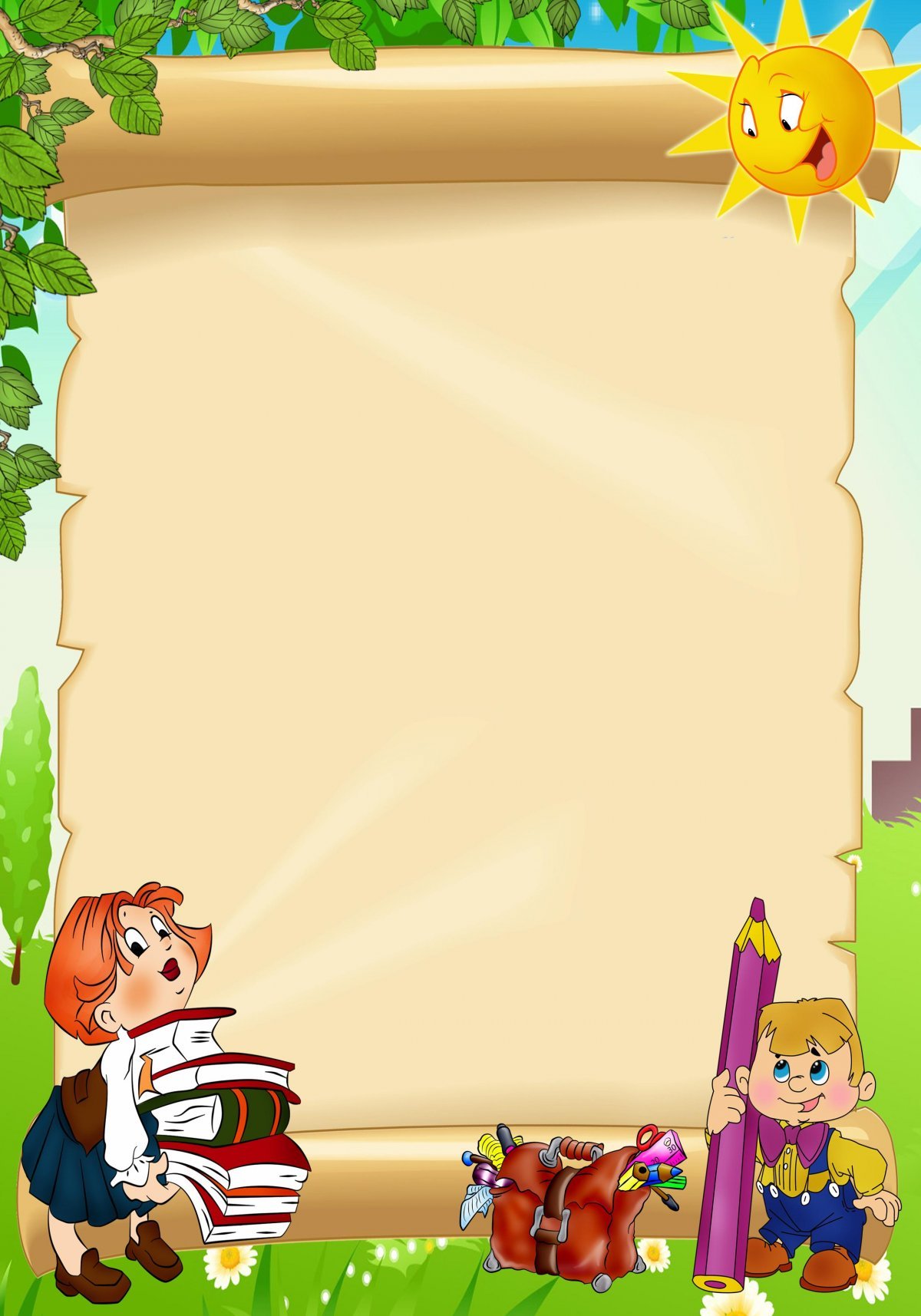 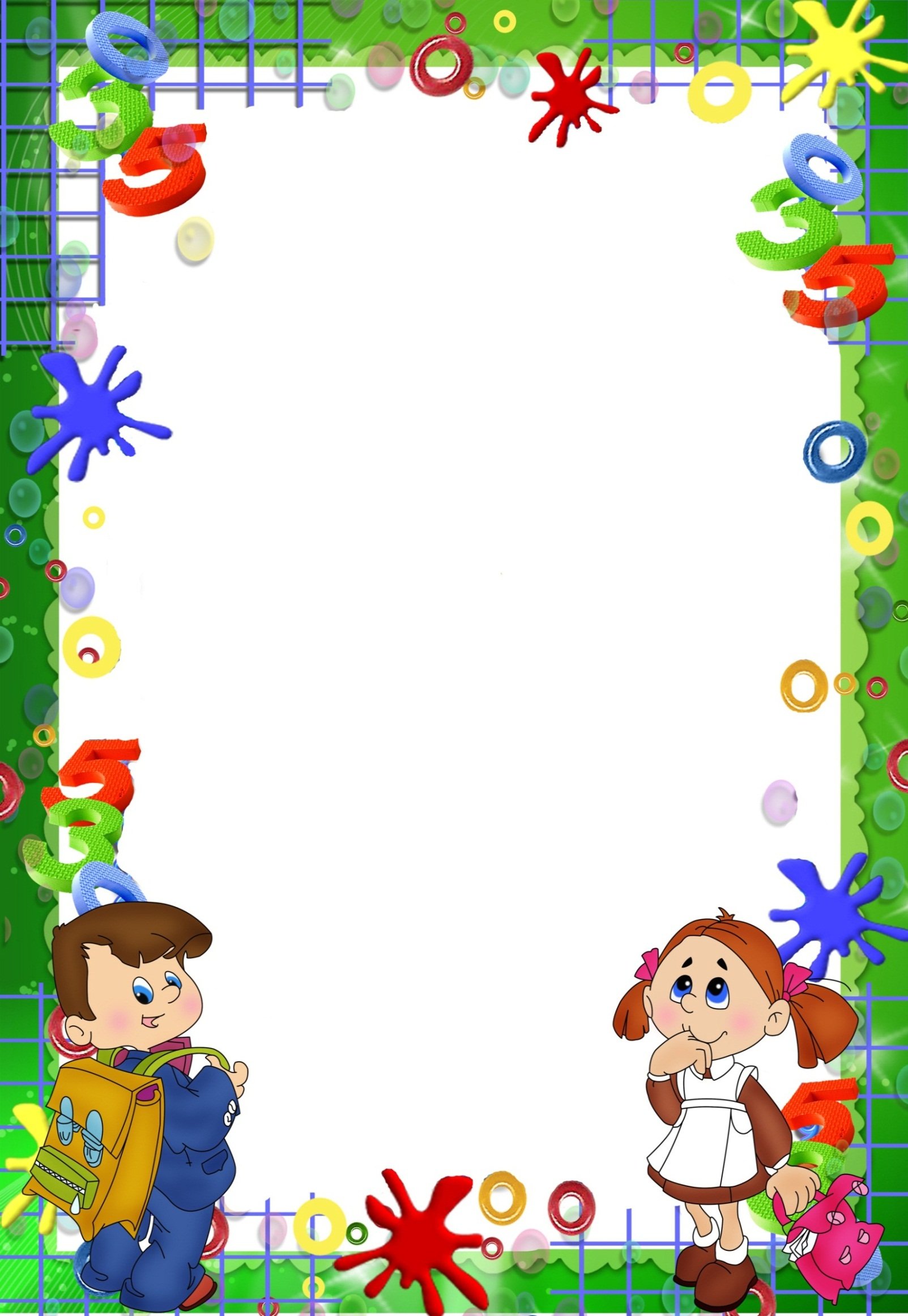 Общие знания, которыми ребенок должен владеть при поступлении в 1 класс… - Я» (имя, фамилия, пол, возраст, место проживания). - Моя семья (Ф. И. О. родителей, состав семьи, профессии). - Окружающий мир (животные и растения, времена года и явления природы, люди и техника и т. д.)Математические представленияЧисловая последовательность в пределах 20.Сложение и вычитание в пределах 10.Понятие «больше – меньше».Основные геометрические фигуры.Ориентировка в пространстве.Цвета и их оттенки.РечьУмение составлять рассказ по картинке.Пересказывать содержание известной сказки.Рассказывать связные истории из своей жизни.Рассуждать.Все интеллектуальные функции (внимание, память и мышление) должны достичь определенного уровня развития – стать произвольными, т. е. сознательно управляемыми. Мелкая моторикаРебенку важно научиться владеть собственными пальчиками – ведь теперь он будет учиться писать.Поэтому ему нужно уметь:правильно держать ручку;пользоваться ножницами;рисовать и лепить;обводить контуры и заштриховывать фигуры.Умение общаться со сверстникамиПри общении с ребенком называйте его друзей по имени.Не критикуйте сверстников ребенка!Если возникнет необходимость, лучше проанализировать сложную (иногда конфликтную) ситуацию вместе с ребенком.Приглашайте друзей ребенка в гости, участвуйте в играх.Умение общаться со взрослымиТест для будущих первоклассников:назови свою фамилию, имя, отчество;сколько тебе лет? А сколько будет через год? А через два?как зовут твоих родителей?утром ты завтракаешь, а днем...?сравни самолет и птицу. Что у них общего, чем отличаются?футбол, гимнастика, теннис, плавание - это...?что нужно сделать, чтобы вода в чайнике закипела?нож, что это? Велосипед, что это? Килограмм, что это?сравни квадрат и прямоугольник. Что у них общего, чем отличаются? Какие еще геометрические фигуры ты знаешь?в какой стране ты живешь? Какой твой адрес?береза, дуб, осина - это...?каких домашних, диких животных ты знаешь? Почему их так называют?у коровы - теленок, у собаки - ..., у лошади - ...?почему раньше, чем пройдет поезд, опускается шлагбаум?огурец, помидор, морковь, свекла - это ...?Посмотрите, с какой группой вопросов ребенку удалось справиться менее успешно, и уделите этой стороне словарного мышления особое внимание.Упражнение на развитие наблюдательности.Предложите ребенку игру: "Внимательно осмотри комнату и найди предметы, в которых есть круг, окружность и т.п.". Ребенок называет предметы – например, часы, основание карандаша, выключатель, ваза, столик. Можно провести эту игру в соревновательной форме для группы детей или вместе с родителями, придумать аналогичные задания.Игра на развитие памяти.В эту игру можно играть с ребенком, например, во время длительных поездок. Взрослый начинает эту игру и говорит: «Я положил в мешок яблоки». Следующий игрок повторяет сказанное и добавляет что-нибудь еще: «Я положил в мешок яблоки и бананы». Третий игрок повторяет всю фразу и добавляет что-нибудь от себя. Можно просто добавлять по одному слову, а можно подбирать слова по алфавиту.Игра для тренировки мышления и сообразительности «Как это можно использовать?»Предложите ребенку игру - найти как можно больше вариантов использования какого либо предмета. Например, Вы называете слово «карандаш», а ребенок придумывает, как его можно использовать - писать, рисовать, использовать как палочку, указку, градусник для куклы, удочку и т.д.Тест «Нелепицы» - для оценки образно - логического мышленияПокажите ребенку картинку, на которой изображены разные нелепицы (картинки можно найти в интернете) и попросите его внимательно рассмотреть картинку и сказать, что нарисовано неправильно. Попросите малыша объяснить, что именно неверно в этих нелепых ситуациях. На все задание отводится 2 минуты. Хорошо, если ребенок за это время заметит более 8 нелепиц.Организовывайте с ребенком совместную деятельность.Не обсуждайте при нем взрослых.Объясняйте ему правила общения с учителем и другими взрослыми людьми. Хорошее физическое развитиеНе забывайте о физических упражнениях.Утренняя гимнастика должна стать привычной.Включайте музыку, под которую приятно потанцевать и порезвиться.Игры на свежем воздухе, плаванье, лыжи, коньки, велосипед помогут будущему ученику окрепнуть и разовьют координацию движений. Что же должна включать подготовка ребенка к школе?Желание учиться, идти в школу.Стремление узнавать новое.Закрепляйте положительное отношение ребенка к школе.Никогда не запугивайте ребенка, рассказывая о школе.Рекомендации родителям будущих первоклассников1. Поддержите в ребенке его стремление стать школьником. Ваша искренняя заинтересованность в его школьных делах и заботах, серьезное отношение к его первым достижениям и возможным трудностям помогут первокласснику подтвердить значимость его нового положения и деятельности.2. Обсудите с ребенком те правила и нормы, с которыми он встретится в школе. Объясните их необходимость и целесообразность.3. Ваш ребенок пришел в школу, чтобы учиться. Когда человек учится, у него может что-то не сразу получаться, это естественно. Ребенок имеет право на ошибку.4. Составьте вместе с первоклассником распорядок дня, следите за его соблюдением.5. Не пропускайте трудности, возможные у ребенка на начальном этапе овладения учебными навыками. Если у первоклассника, например, есть логопедические проблемы, постарайтесь справиться с ними на первом году обучения.6. Поддержите первоклассника в его желании добиться успеха. В каждой работе обязательно найдите, за что можно было бы его похвалить. Помните, что похвала и эмоциональная поддержка («Молодец!», «Ты так хорошо справился!») способны заметно повысить интеллектуальные достижения человека.7. Если вас что-то беспокоит в поведении ребенка, его учебных делах, не стесняйтесь обращаться за советом и консультацией к учителю или школьному психологу, при этом, не обвиняя кого либо, а для получения рекомендаций.8. С поступлением в школу в жизни вашего ребенка появился человек более авторитетный, чем вы. Это учитель. Уважайте учителя и мнение первоклассника о своем педагоге.9. Учение - это нелегкий и ответственный труд. Поступление в школу существенно меняет жизнь ребенка, но не должно лишать ее многообразия, радости, игры. У первоклассника должно оставаться достаточно времени для игровых занятий.Готов ли ваш ребенок стать первоклассником?Если вашему ребенку седьмой год, значит, настало время подумать о школе.Помните главный критерий готовности вашего ребёнка к школе не умение читать и писать, а развитие основных познавательных процессов: памяти, внимания и мышления.Существует несколько способов определения, готов ли ребенок идти в первый класс.Первый и самый простой - это ваши собственные наблюдения.Критерии готовности ребенка к школе:- Вы заметили, что ребенок может без особого труда подолгу (не менее 20 минут) выполнять кропотливую работу, требующую сосредоточения внимания, - рисует, лепит, собирает конструктор и т.п. - Начатое дело стремится довести до конца. - Часто задает вопросы взрослым об окружающем непонятном ему мире. - С удовольствием фантазирует и рассказывает различные истории. - Легко и быстро запоминает стихи из 4-8 строк, пересказывает сказки и рассказы, которые вы когда-то читали. - У малыша есть друзья, с которыми ему нравится играть, он свободно общается со взрослыми. - На вопрос: «Хочешь пойти в школу?» - ребенок отвечает: «Хочу, там много нового и интересного, а я научусь писать, читать и т.п.».Если вы узнали по этому описанию своего малыша, значит, у вашего ребенка не возникнет лишних проблем с обучением в школе.Второй способ определить готовность ребенка к школе.Беседа с педагогами и психологами, работающими в детском саду, поможет вам узнать об особенностях вашего ребенка, которые проявляются только в общении и взаимодействии со сверстниками и педагогами.Важно получить следующую информацию:- Как ребенок работает на занятиях? - Часто ли отвлекается? - Точно ли понимает и выполняет задания воспитателя? - Замечает и исправляет собственные ошибки? - Проявляет активность и самостоятельность или нет? - Уверенно и без излишней робости отвечает на вопросы перед группой сверстников? - Часто ли, выполняя задания, обращается за помощью? - Быстро утомляется или может работать долго? - Хорошо ли развита мелкая моторика пальцев рук?- Как ребенок общается со сверстниками? - Имеет ли постоянных друзей? - Часто ли ссорится и конфликтует? - Участвует ли в совместных играх? - Как ребенок взаимодействует с педагогом? - Проявляет ли инициативу в общении или ждет, пока к нему обратятся? - При оказании помощи включается в работу или замыкается в себе? и т.д.Если, отвечая на эти вопросы, воспитатели и педагоги дают вашему ребенку положительную характеристику, то можно не сомневаться в психологической готовности малыша к школе. В обратном случае обратитесь за помощью к педагогу-психологу и воспитателям.Упражнение на развитие произвольного внимания.Ребенку дают лист бумаги, цветные карандаши и просят нарисовать в ряд 10 треугольников. Когда эта работа будет завершена, ребенка предупреждают о необходимости быть внимательным, так как инструкция произносится только один раз. "Будь внимательным, заштрихуй красным карандашом третий, седьмой и девятый треугольники" Если ребенок переспрашивает, ответить - пусть делает так, как понял. Если ребенок справился с первым заданием, можно продолжить работу, постепенно усложняя задания.